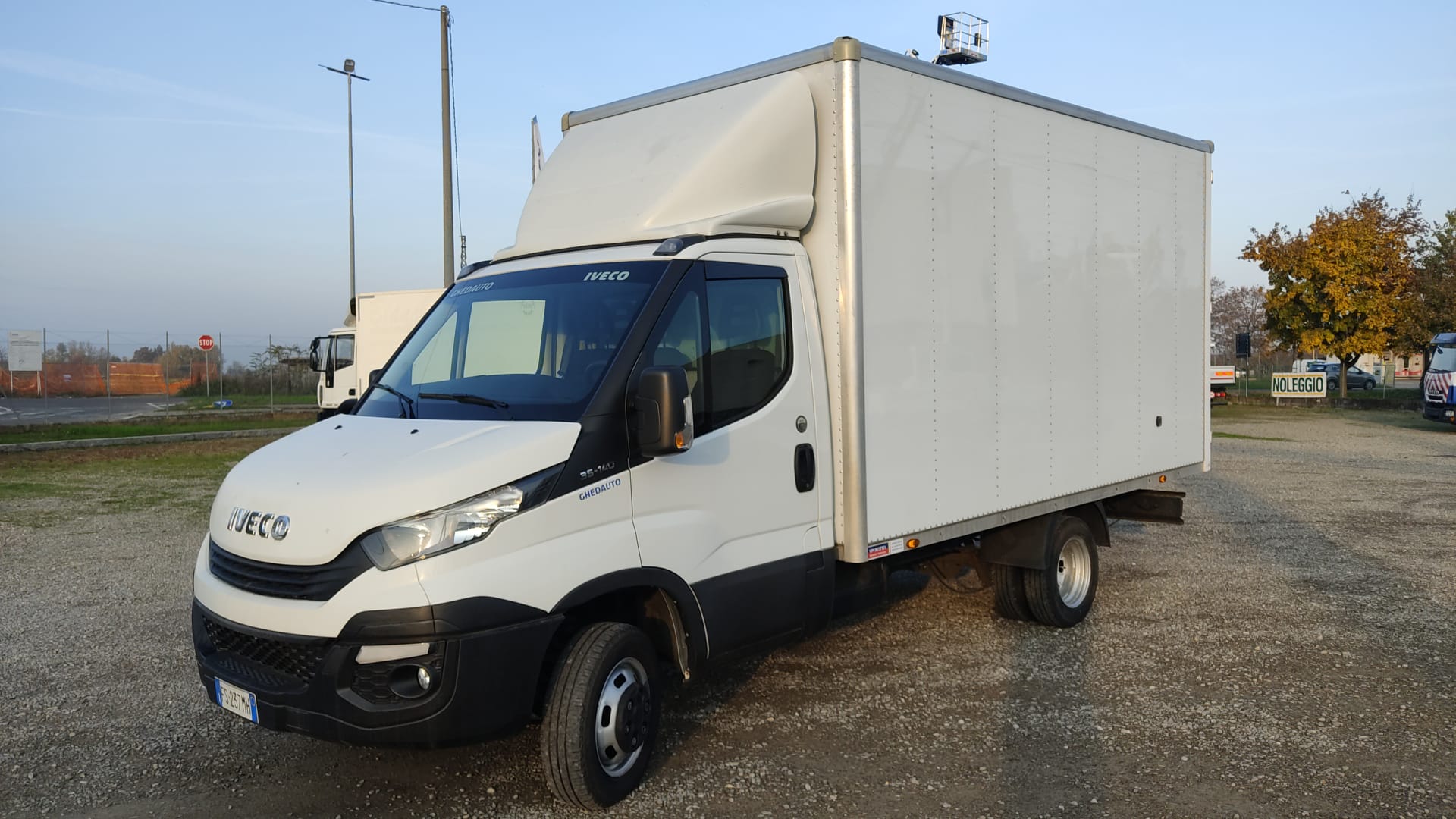 DAILY 35C14 CON CASSA CHIUSA (CON UN LATO TELONATO)	VEICOLO LUNGO: 6,77mtVEICOLO LARGO: 2,10mtPORTATA: 820kgMISURE INTERNE DELLA CASSA:LUNGHEZZA: 4,22mtLARGHEZZA: 2,01mtALTEZZA: 2,21mtBOCCA D’INGRESSO:ALTEZZA: 2,13mtLARGHEZZA: 1,93mt